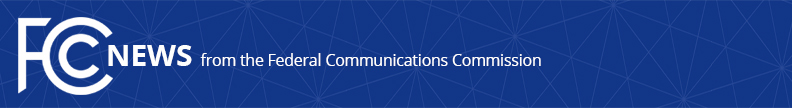 Media Contact: Robin Colwell, (202) 418-2300Robin.Colwell@fcc.govFor Immediate ReleaseSTATEMENT OF COMMISSIONER MICHAEL O’RIELLY ON ROSENWORCEL NOMINATIONWASHINGTON, June 14, 2017. — “I appreciate the president announcing his intent to nominate my friend, former Commissioner Rosenworcel, for a new term at the Commission.  If the Senate confirms her nomination, she will bring her expertise, insight and thoughtfulness to communications issues.  I look forward to the prospect of returning to work with her on these matters.”###
Office of Commissioner Mike O’Rielly: (202) 418-2300Twitter: @mikeofccwww.fcc.gov/leadership/michael-oriellyThis is an unofficial announcement of Commission action.  Release of the full text of a Commission order constitutes official action.  See MCI v. FCC, 515 F.2d 385 (D.C. Cir. 1974).